	CONSELHO PERMANENTE DA 	OEA/Ser.G	ORGANIZAÇÃO DOS ESTADOS AMERICANOS	CP/CSH-2117/22 rev. 4		24 março 2022	COMISSÃO DE SEGURANÇA HEMISFÉRICA	Original: inglêsPLANO DE TRABALHO E CALENDÁRIO DE ATIVIDADES PARA O VIGÉSIMO SÉTIMO PERÍODO DA COMISSÃO DE SEGURANÇA HEMISFÉRICA (2021-2022) E OUTRAS ATIVIDADES DA OEA PARA PROMOVER A SEGURANÇA HEMISFÉRICA 
(Aprovado pela Comissão em 24 de março de 2022)PLANO DE TRABALHO E CALENDÁRIO DE ATIVIDADESPARA O VIGÉSIMO SÉTIMO PERÍODO DA COMISSÃO DE SEGURANÇA HEMISFÉRICA (2021-2022) E OUTRAS ATIVIDADES DA OEA PARA PROMOVER A SEGURANÇA HEMISFÉRICA 
(Aprovado pela Comissão em 24 de março de 2022)INTRODUÇÃOEm sua sessão ordinária de 15 de dezembro de 2021, o Conselho Permanente instalou a Comissão de Segurança Hemisférica (CSH) para o período 2021-2022. Esta proposta de plano de trabalho inclui as atividades que a Comissão executará com vistas ao acompanhamento institucional dos temas a ela confiados e à negociação do projeto de resolução omnibus a ser encaminhado ao próximo período ordinário de sessões da Assembleia Geral.O calendário inclui quatro reuniões realizadas no âmbito da CSH a pedido da Assembleia Geral, bem como 16 reuniões ordinárias para considerar os temas atribuídos à Comissão e duas reuniões de dia inteiro dedicadas exclusivamente à consideração formal do projeto de resolução. Em conformidade com as disposições da CP/RES. 1150 (2280/20) e CP/RES. 1187 (2350/21), as reuniões da Comissão continuarão virtualmente, até que existam as condições ideais para um encontro presencial. AUTORIDADESPara o período 2021-2022, o Conselho Permanente, na sessão ordinária de 19 de janeiro de 2022, elegeu o Embaixador Anthony Phillips-Spencer, Representante Permanente de Trinidad e Tobago junto à OEA, como Presidente da Comissão. Na ocasião, o Conselho Permanente também elegeu a Embaixadora Luz Elena Baños Rivas, Representante Permanente do México junto à OEA, como Primeira Vice-Presidente da CSH. Posteriormente, em sua reunião de 10 de fevereiro de 2022, a Comissão elegeu o Senhor Marco Ponce Villacis, Representante Suplente do Equador, e o Senhor Kennedy Obed Reyes Lazo, Representante Suplente de El Salvador, como Segundo e Terceiro Vice-Presidentes, respectivamente.MANDATOSDe acordo com o artigo 20 do Regulamento do Conselho Permanente, a CSH tem por funções estudar assuntos e formular recomendações para o Conselho Permanente a respeito dos temas de segurança hemisférica, conforme solicitado pelo Conselho Permanente ou pela Assembleia Geral por seu intermédio, em particular com vistas a promover a cooperação nessa área.O Conselho Permanente, em cumprimento ao disposto no artigo 30 de seu Regulamento, confiou à CSH o seguinte mandato:Do Quinquagésimo Primeiro Período Ordinário de Sessões, em 2021:/Acompanhamento da implementação da resolução AG/RES. 2970 (LI-O/21) “Avanço da segurança hemisférica: Um enfoque multidimensional” Assinalou-se também que a resolução AG/RES. 2979 (LI-O/21) solicita que a CSH coordene com o Conselho Interamericano de Desenvolvimento Integral a supervisão da implementação dos mandatos atribuídos à Secretaria-Geral para a plena implementação de todas as recomendações do documento  CIDI/CPD/doc.200/20 rev.3 sobre as ferramentas e entidades do Sistema Interamericano para abordar a gestão de desastres, em particular a execução de uma base de dados do Hemisfério Ocidental.Da Carta da OEA:Apresentação, pelos Estados membros, das observações e recomendações referentes aos seguintes relatórios anuais dos órgãos, organismos e entidades da Organização (artigo 91, f, da Carta da OEA): Junta Interamericana de Defesa (JID)Comitê Interamericano contra o Terrorismo (CICTE)Comissão Interamericana para o Controle do Abuso de Drogas (CICAD)Outros mandatos vigentes:Mandatos vigentes correspondentes ao pilar de segurança hemisférica:Mandatos decorrentes da aplicação do primeiro critério da Metodologia para a Priorização dos Mandatos, anexo I da resolução CP/RES. 1061/16Mandatos A, A/B e A/C constantes do documento GT/VE 3/15 rev. 1, Anexo III da resolução CP/RES. 1061 (2063/16)METODOLOGIAA metodologia a seguir visa otimizar o trabalho da Comissão, fazer o melhor uso dos recursos alocados e dar continuidade às boas práticas de anos anteriores:Preparação de eventos relacionados aos mandatos da CSH:Os seguintes eventos serão programados no período 2021-2022:/Reunião da CSH sobre liderança das mulheres na segurança hemisférica, 10 de março de 2022.Reunião da CSH sobre preocupações de segurança dos Estados membros do Sistema de Integração Centro-Americana (SICA). Data proposta: 5 de maio de 2022 (data provisória);Reunião da CSH sobre preocupações especiais de segurança dos pequenos Estados insulares e de zonas litorâneas baixas em desenvolvimento do Caribe Data proposta: 19 de maio de 2022;Reunião da CSH sobre segurança cibernética e defesa cibernética. Data proposta: 16 de junho de 2022.Reunião da CSH sobre resiliência a desastres e implicações da mudança climática para a segurança. Data proposta: 14 de julho de 2022.Oitava Reunião de Ministros em Matéria de Segurança Pública das Américas (MISPA-VIII), El Salvador, 24 e 25 de outubro de 2022;Reunião dos Pontos de Contato Nacionais sobre a criminalidade organizada transnacional, segundo semestre de 2022Os preparativos da MISPA-VIII estarão a cargo do grupo de trabalho que foi criado para esse fim. No que se refere aos três eventos restantes, a Presidência solicita os bons ofícios das delegações que desejem apresentar sugestões para os projetos de agenda dos referidos eventos, a fim de encaminhá-los com antecedência suficiente à Secretaria da Comissão. A Presidência agradece às delegações a inclusão em suas propostas de sugestões tanto de temas a serem tratados em cada evento como de apresentadores a serem convidados, entendendo-se que a CSH não será responsável pelo custeio das despesas incorridas na participação nas sessões. Levando em conta as sugestões e observações recebidas, a Presidência preparará os projetos de agenda de cada um desses eventos, os quais serão submetidos à aprovação da Comissão. Acompanhamento dos temas objetos de mandatosO calendário anexo especifica os temas a serem discutidos em cada uma das reuniões programadas. Os projetos de ordem do dia de cada reunião serão elaborados pela Presidência, que levará em consideração as sugestões das delegações. Caso julgue necessário, a Presidência solicitará à Secretaria de Segurança Multidimensional (SSM), quando for o caso, a apresentação dos antecedentes, situação e/ou planos referentes aos temas a serem considerados pela Comissão, a fim de facilitar sua abordagem pelas delegações.Continuando a prática de anos anteriores, os temas incluídos no calendário de reuniões estão organizados de acordo com as oito áreas temáticas identificadas na resolução AG/RES. 2970 (LI-O/21):Perspectiva e revisão da segurança multidimensional no Hemisfério;Compromissos com a paz, o desarmamento e a não proliferação; Fortalecimento da segurança hemisférica e da cooperação em matéria de defesa;Segurança pública, justiça e prevenção da violência e do crime; Criminalidade organizada transnacional;Preocupações e desafios de segurança regional e especializados; Resposta a desastres e proteção da infraestrutura crítica; eInstituições e instrumentos interamericanos Negociação do projeto de resolução omnibusLevando em consideração as boas práticas e a experiência de negociação virtual do período anterior, a Presidência trabalhará com as Vice-Presidências para apresentar, na reunião de 7 de abril de 2022, uma proposta de metodologia para organizar e simplificar a negociação das propostas de texto.É intenção desta Presidência manter o mesmo processo utilizado pela CSH nas negociações virtuais anteriores. Desse modo, solicita a concordância das delegações para proceder da seguinte maneira:A Presidência apresentará a primeira versão do projeto de resolução geral na segunda reunião da CSH prevista para julho (14 de julho);Após a apresentação da primeira versão do projeto de resolução, solicitar-se-á às delegações que enviem, antes de 14 de agosto de 2022:seus comentários ou propostas de modificação dos parágrafos constantes do projeto de resolução, a fim de identificar aqueles para os quais há consenso; eos novos parágrafos que queiram apresentar.A Presidência preparará uma versão revisada que incluirá:os parágrafos constantes do projeto da Presidência para os quais, em princípio, exista consenso;os parágrafos constantes do projeto da Presidência com propostas de modificação de uma ou mais delegações; e os novos parágrafos apresentados pelas delegações.A versão revisada do projeto de resolução será distribuída em 22 de agosto e considerada na reunião programada para 1 de setembro;Uma vez iniciado o processo de negociação, a Presidência a enviará para consideração das delegações para aprovação dos parágrafos que, em princípio, sejam consensuais. Posteriormente, serão considerados os parágrafos com as propostas de modificação e, a seguir, os novos parágrafos enviados pelas delegações. Ademais, a Presidência solicitará às delegações proponentes que conduzam as consultas informais como mecanismo de obtenção de consenso para os parágrafos propostos, de preferência antes de serem submetidos à consideração nas sessões da Comissão. A fim de melhor utilizar os recursos atribuídos à Comissão, o mês de setembro será reservado para a consideração formal do projeto de resolução. O calendário inclui duas reuniões de meio dia e duas reuniões de dia inteiro./No que se refere à extensão do projeto de resolução, a intenção é seguir o que foi acordado no ano passado e incluir no máximo:seis (6) parágrafos preambulares (número de parágrafos das resoluções AG/RES. 2950 (L-O/20) e AG/RES. 2970 (LI-O/21);três (3) parágrafos substantivos e um (1) parágrafo com mandatos para a Secretaria-Geral (um caput e alíneas com mandatos específicos), para cada um dos 24 temas a serem incluídos no projeto de resolução; eoito (8) parágrafos para cada uma das entidades interamericanas (CICAD, CICTE e JID), incluindo um parágrafo com mandatos para a Secretaria-Geral (um caput e alíneas com mandatos específicos).Assim, o projeto de resolução teria no máximo 130 parágrafos: seis parágrafos preambulares, 96 parágrafos com temas substantivos, 24 parágrafos relativos a entidades e no máximo quatro parágrafos gerais (um para reafirmar mandatos e três para acompanhamento).Considerações geraisEste Plano de Trabalho e Calendário de Atividades servirá de marco geral para as atividades da Comissão em seu Vigésimo Sétimo Período (2021-2022). Quaisquer alterações e atualizações necessárias podem ser incorporadas para cumprir as tarefas atribuídas e obter resultados integrais e ótimos. RESUMO DAS REUNIÕES PROGRAMADAS ATÉ SETEMBRO DE 2022As reuniões que aparecem em itálico são atividades da OEA na área de segurança e defesa; não são reuniões da CSH.LEMBRETE SOBRE OS RELATÓRIOS DE SEGURANÇA HEMISFÉRICA /15 de abril de cada ano: Registro de minas terrestres antipessoal “Reiterar a importância da participação de todos os Estados membros no Registro 
da OEA de Minas Terrestres Antipessoal, até 15 de abril de cada ano, em cumprimento da resolução AG/RES. 1496 (XXVII-O/97)”. [AG/RES. 2630 (XLI-O/11) e AG/RES. 2735 (XLII-O/12)]15 de junho de cada ano: Relatório Anual sobre Importações e Exportações de Armas Convencionais, apresentado em cumprimento dos artigos III e IV da Convenção Interamericana sobre Transparência nas Aquisições de Armas Convencionais Em conformidade com os artigos III e IV da Convenção Interamericana sobre Transparência nas Aquisições de Armas Convencionais1º de julho de cada ano: Registro de peritos em medidas de fortalecimento da confiança e da segurança Solicitar à Secretaria-Geral que atualize anualmente o Registro de Peritos em Medidas de Fortalecimento da Confiança e da Segurança, com base nas informações prestadas pelos Estados membros até 1º de julho de cada ano e que o distribua aos Estados membros até 30 de julho de cada ano. [AG/RES. 2625 (XLI-O/11) e AG/RES. 2735 (XLII-O/12)]1º de julho de cada ano: Pontos de contato nacionais da Convenção Interamericana sobre Transparência nas Aquisições de Armas ConvencionaisInstar os Estados Partes na Convenção a que definam, se possível antes de 1º de julho de cada ano, os pontos de contato nacionais para colaborar na preparação de notificações e relatórios anuais.15 de julho de cada ano: Lista de medidas de fortalecimento da confiança e da segurançaInstar todos os Estados membros a que prestem informações à Secretaria-Geral da Organização dos Estados Americanos (OEA) sobre a implementação das MFCS, utilizando a “Lista de medidas de fortalecimento da confiança e da segurança (MFCS)” que devem ser notificadas em conformidade com as resoluções da OEA (CP/CSH-1953/20 rev. 1). As informações deverão ser registradas na plataforma destinada a tal fim, disponível no seguinte link: http://www.oas.org/MFCS/.15 de julho de cada ano: Registro de Armas Convencionais das Nações Unidas e Relatório Padronizado Internacional das Nações Unidas sobre Gastos Militares Reafirmar a meta da participação de todos os Estados membros, até 2010, no Registro de Armas Convencionais das Nações Unidas e no Relatório Padronizado Internacional das Nações Unidas sobre Gastos Militares, bem como reiterar a solicitação aos Estados membros para que prestem essas informações ao Secretário-Geral da OEA o mais tardar até 15 de julho de cada ano. [AG/RES. 2625 (XLI-O/11) e AG/RES. 2735 (XLII-O/12)]Voluntário Relatórios sobre a implementação da Declaração sobre Segurança nas AméricasConvidar os Estados membros a apresentar relatórios voluntários sobre a implementação da Declaração sobre Segurança nas Américas, utilizando o documento “Critérios orientadores para facilitar a preparação e apresentação de relatórios voluntários dos Estados membros sobre as medidas e ações relacionadas com a implementação da Declaração sobre Segurança nas Américas” (CP/CSH-1280/11 rev. 1), [AG/RES. 2617 (XLI-O/11) e AG/RES. 2735 (XLII-O/12)]Armas pequenas e armamento leve “Enfrentando o tráfico ilícito de armas pequenas e armamento leve: Gestão e segurança de estoques” [AG/RES. 2297 (XXXVII-O/07)]Declaração de São Salvador sobre Segurança Cidadã nas AméricasConvidam-se os Estados membros da OEA a que, no âmbito da Comissão de Segurança Hemisférica, apresentem relatórios bienais voluntários sobre a implementação desse Plano de Ação. Com a finalidade de colaborar com os Estados membros na implementação desse Plano de Ação, a Secretaria-Geral proporá um plano de trabalho de dois anos para assistência técnica e capacitação, que deverá ser aprovado pelos Estados membros. [AG/RES. 2735 (XLII-O/12) e CP/doc.4708/12]Pontos de contato nacionais Atualização e validação, por meio da SSM, dos pontos de contato nacionais listados no documento CP/CSH-2026/21 rev. 1. [parágrafo 111 da resolução AG/RES. 2970 (LI-O/21)]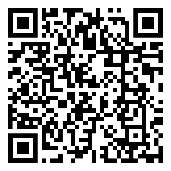 ANEXO – CALENDÁRIO DE ATIVIDADES 2021-2022/ANEXO – CALENDÁRIO DE ATIVIDADES 2021-2022/ATIVIDADES DA COMISSÃO DE SEGURANÇA HEMISFÉRICAOUTRAS ATIVIDADES DA OEA EM MATÉRIA DE SEGURANÇA20222022Quinta-feira, 10 de fevereiro (10h00 às 13h00)Eleição da Segunda e Terceira Vice-Presidências da CSHApresentação do Projeto de Plano de Trabalho e Calendário de Atividades para o 27º período da CSH (2021-2022)Segurança pública, justiça e prevenção da violência e do crimeProcesso de Reunião de Ministros em Matéria de Segurança Pública das Américas (MISPA).Consideração do projeto de resolução “Local e data da Oitava Reunião de Ministros Responsáveis pela Segurança Pública das Américas (MISPA-VIII), parágrafo 22 /Informações sobre instrumentos e instituições interamericanasApresentação da Junta Interamericana de Defesa sobre o seguinte: Análise e panorama para apoio aos Estados membros, parágrafo 93; Programa de atividades para comemorar o Octogésimo Aniversário da JID, parágrafo 94;Oportunidades de contribuições voluntárias para a JID, parágrafo 100; 10-11 de fevereiro: MECODEX: Exercício de resposta a desastres, parágrafo 97Quinta-feira, 24 de fevereiro (10h00 às 13h00)Fortalecimento da segurança hemisférica e da cooperação em matéria de defesaMedidas de fortalecimento da confiança e da segurança nas AméricasApresentação da SSM e da JID sobre os avanços na implementação dos mandatos estabelecidos nos parágrafos 19 e 96.c, relativos à plataforma do banco de dados interamericano de MFCS da OEA.Diálogo sobre a implementação do mandato estabelecido no parágrafo 21, relacionado à possibilidade de “realizar consultas e intercâmbios entre a OEA e a OSCE para avançar na aplicação regional e global das MFCS”.Preocupações e desafios de segurança regional e especializadosPreocupações especiais de segurança dos pequenos Estados insulares e de zonas litorâneas baixas em desenvolvimento do CaribeApresentação da SSM sobre os avanços na implementação do mandato estabelecido no parágrafo 60, no que diz respeito à preparação do plano a apresentar até ao final do primeiro trimestre de 2022.Informações sobre instrumentos e instituições interamericanosApresentação do plano de atividades da SSM, parágrafo 112Apresentação do plano de trabalho da Junta Interamericana de Defesa, parágrafo 5 da resolução AG/RES. 2631 (XLI-O/11)Consideração do Projeto de Plano de Trabalho e Calendário de Atividades da CSH 2021 – 2022Terça-feira, 8 de março (11h00 – 12h30): Webinário para discutir o “Impacto do Tráfico Ilícito de Armas de Fogo nas Américas”Quinta-feira, 10 de março (10h00 às 13h00)Reunião Especial sobre Liderança das Mulheres na Segurança Hemisférica/Palavras de abertura do Embaixador Luz Elena Baños Rivas, Vice-Presidente da CHS.Painel “Trabalho e contribuições de mulheres para a agenda de defesa e segurança hemisférica”.O problema global das drogas. Especialista a ser definido. Combate ao terrorismo. Alison August Treppel, Secretária Executiva do CICTE.Segurança pública.  Especialista a ser definido.Tráfico de pessoas.  Especialista a ser definidoCibersegurança.  Especialista a ser definidoDefesa.  Especialista a ser definido. Perspectiva de gênero no trabalho da Secretaria de Segurança Multidimensional e Junta Interamericana de Defesa. Apresentação da Comissão Interamericana para o controle do abuso de drogas. Apresentação do Comitê Interamericano contra o Terrorismo. Apresentação da Junta Interamericana de Defesa.Apresentação do Departamento de Segurança Pública.Apresentação do Departamento contra a Criminalidade Organizada Transnacional.Intervenções dos Estados Membros.Palavras de encerramento do Embaixador Anthony Phillips Spencer, Presidente da Comissão de Segurança Hemisférica. Quinta-feira, 24 de março (10h00 às 13h00)Compromissos com a paz, o desarmamento e a não proliferaçãoDesarmamento e não proliferação no HemisférioApresentação da Secretaria Executiva do CICTE sobre o cumprimento dos mandatos estabelecidos nos parágrafos 9 e 10Segurança pública, justiça e prevenção da violência e do delitoProcesso de Reuniões de Ministros em Matéria de Segurança Pública das Américas (MISPA)Relatório da SSM sobre o apoio prestado aos Estados membros na implementação das Recomendações de Quito, parágrafo 27 da resolução AG/RES. 2950 (L-O/20)Informação e conhecimento em matéria de segurança multidimensionalRelatório da SSM sobre a implementação dos mandatos estabelecidos nos parágrafos 27 a 29Apresentação sobre estatísticas criminais, palestrantes a definirMelhor coordenação para o fortalecimento da segurança pública nas AméricasDiálogo entre os Estados membros sobre a implementação do mandato estabelecido no parágrafo 37, relacionado ao pedido de convocação de uma sessão conjunta da MISPA e da REMJAPreocupações e desafios de segurança regional e especializadosPreocupações especiais de segurança dos pequenos Estados insulares e de zonas litorâneas baixas em desenvolvimento do CaribeApresentação da SSM do plano de acompanhamento adequado e implementação dos mandatos de segurança não cumpridos aprovados pela Assembleia Geral sobre este tema, parágrafo 60, relativo à preparação do plano a apresentar até ao final do primeiro trimestre de 2022.Atualização apresentada pela Secretaria-Geral sobre os avanços na implementação do mandato estabelecido no parágrafo 61, sobre as recomendações de política a serem desenvolvidas até o final do segundo trimestre de 2022.Resposta a desastres e proteção da infraestrutura crítica Relatório e lançamento, pelo CICTE e DPS, do processo de desenvolvimento da Estratégia Nacional Modelo sobre Proteção da Infraestrutura Crítica contra todos os riscos, parágrafo 66Consideração do projeto de resolução sobre o Octogésimo Aniversário da JIDConsideração do projeto de plano de trabalho e calendário de atividades da CSH 2021-2022Quinta-feira, 24 de março (14h30 – 16h30): Reunião preparatória para a Segunda Conferência dos Estados Partes na CITAAC30-31 de março: Reunião preparatória da XV Conferência de Ministros da Defesa das Américas (XV CMDA), formato virtualAbril a junho: Reflexões históricas da JID, parágrafo 94Terça-feira, 5 de abril (11h00 – 12h30): Discussão virtual sobre “O Combate ao Tráfico de Armas de Fogo”Quinta-feira, 7 de abril (10h00 às 13h00):Instituições e instrumentos interamericanosConvenção Interamericana contra a Fabricação e o Tráfico Ilícitos de Armas de Fogo, Munições, Explosivos e Outros Materiais Correlatos (CIFTA)Apresentação a cargo da Secretaria Pro Tempore da CIFTAApresentação da SSM sobre a implementação dos mandatos estabelecidos nos parágrafos 73 a 75Assistência técnica e cooperação para a implementação do “Curso de Ação 2018-2022” para a Operação e Implementação da CIFTA, parágrafo 73Questionário sobre a Implementação e Eficácia da CIFTA, parágrafo 74Estudo Hemisférico sobre Tráfico Ilícito de Armas de Fogo e Munições, parágrafo 75Criminalidade organizada transnacionalTráfico de armas pequenas e armamento leve em todos os seus aspectosApresentação da SSM sobre a implementação do mandato previsto no parágrafo 52, de acordo com as disposições da CIFTAOutros assuntosProgramas e Projetos da SSMApresentação da SE/CICTE sobre o lançamento do Programa de Proteção da Aviação CivilAtualização apresentada pela Junta Interamericana de Defesa sobre a situação na UcrâniaApresentação da proposta de metodologia para negociação do projeto de resolução omnibusQuinta-feira, 7 de abril (14h30-16h30): Reunião preparatória da  Segunda Conferência dos Estados Partes na CITAACTerça-feira, 19 de abril: Segunda Conferência dos Estados Partes na CITAAC, parágrafo 79Quinta-feira, 21 de abril (10h00 às 13h00) Criminalidade organizada transnacionalCombate à criminalidade organizada transnacionalApresentação da SSM sobre a implementação dos mandatos constantes nos parágrafos 44.b e 45Diálogo sobre o fortalecimento dos mecanismos de cooperação interinstitucional para a proteção do espaço aéreo, a fim de combater e coibir o tráfico aéreo de substâncias controladas, parágrafo 46Palestrantes a definirEsforços hemisféricos para combater o tráfico de pessoasApresentações sobre a implementação dos mandatos previstos nos parágrafos 47.c, 47.f, 49 e 50Apresentação da Presidência do Grupo de Trabalho sobre Tráfico de PessoasApresentação a cargo da Presidência do GELAVEXApresentação a cargo da SSMPreocupações e desafios de segurança regionais e especializadosDiálogo sobre o problema da pesca ilegal, não notificada e não regulamentada, parágrafo 53/Palestrantes a definirConsideração da metodologia proposta para negociação do projeto de resolução omnibus28 de abril: Conferência: Paz e segurança para as mulheres 2022, parágrafo 98Quinta-feira, 5 de maio (10h00 às 13h00) Preocupações e desafios de segurança regionais e especializados/Reunião sobre as preocupações de segurança dos Estados membros do Sistema da Integração Centro-Americana (SICA)11 de maio: Workshop:  Medidas de fortalecimento da confiança e da segurança17-18 de maio: Quinquagésima Segunda Reunião do Grupo de Trabalho de Peritos para o Controle da Lavagem de Dinheiro (GELAVEX), formato virtualQuinta-feira, 26 de maio (10h00 às 13h00)Preocupações e desafios de segurança regionais e especializados/Reunião sobre as preocupações de segurança das pequenas ilhas e países com áreas costeiras baixas em desenvolvimento do Caribe, agenda pendente Quinta-feira, 2 de junho (das 10h00 às 13h00)Instituições e instrumentos interamericanos Comitê Interamericano contra o Terrorismo (CICTE)Comemoração do Dia Interamericano contra o Terrorismo, parágrafo 140 da resolução AG/RES. 2950 (LO/20)Palestrantes a definirApresentação da SE/CICTE sobre o cumprimento do mandato previsto no parágrafo 90, referente à assistência legislativa e técnica e capacitação aos Estados membrosConvenção Interamericana contra o TerrorismoDiálogo sobre a implementação do mandato estabelecido no parágrafo 82, referente à primeira reunião dos Estados Partes na Convenção Interamericana contra o Terrorismo8 de junho: Conferência: Ameaças emergentes, parágrafo 98Quinta-feira, 16 de junho (10h00 às 13h00) Data provisóriaReunião especial sobre segurança cibernética e defesa cibernética/Parágrafos 40 a 43, 81, 85 a 88 e 98, agenda pendente15-16 de junho: Conferência sobre segurança marítima, parágrafo 94 Quinta-feira, 30 de junho (10h00 às 13h00) / Compromissos sobre Paz, Desarmamento e Não Proliferação As Américas como uma zona livre de minas antipessoalApresentação do AICMA (Programa de Ação Integral contra Minas Antipessoal) e Junta Interamericana de Defesa sobre a implementação dos mandatos estabelecidos nos parágrafos 13,14, 96.b. Esforços hemisféricos para combater o tráfico de pessoasApresentação da Presidência do Grupo de Trabalho sobre Tráfico de Pessoas acerca das medidas tomadas e próximos passos, parágrafos 47 a 50Preocupações e desafios de segurança regionais e especializados Preocupações de segurança dos Estados membros do Sistema da Integração Centro-Americana (SICA)Apresentação da SSM e JID sobre a implementação do mandato estabelecido no parágrafo 54Apresentação da SSM sobre a implementação dos mandatos estabelecidos nos parágrafos 55 e 56Preparativos para a reunião especial (data a ser confirmada: 16 de junho de 2022)Reunião especial sobre as preocupações especiais de segurança das pequenas ilhas e países com áreas costeiras baixas em desenvolvimento do CaribePreparativos para a reunião especial (data a ser confirmada: 30 de junho de 2022)Implicações da mudança climática para a segurança Apresentação pela SSM do relatório sobre as atividades executadas com os Estados membros para abordar as implicações da mudança climática para a segurança, parágrafo 64Instrumentos e instituições interamericanasComissão Interamericana para o Controle do Abuso de Drogas (CICAD)Apresentação da SE/CICAD sobre a implementação do mandato estabelecido no parágrafo 107.Quinta-feira, 7 de julho (10h00 às 13h00) Perspectiva e revisão da segurança multidimensional no HemisférioDeclaração sobre Segurança nas AméricasDiálogo sobre a implementação do mandato estabelecido no parágrafo 2Segurança sustentávelDiálogo sobre os seguintes temas:segurança cidadã e resiliência, parágrafo 5objetivos comuns e princípios interamericanos, parágrafo 20fatores e situações de insegurança que podem ser exacerbadas pelas mudanças climáticas, parágrafo 63.cavanços na resiliência ante desastres, parágrafo 68Efeitos da pandemia da covid-19 na segurança hemisféricaApresentação do documento sobre as melhores práticas e desafios para enfrentar uma pandemia do ponto de vista de segurança, parágrafo 3Quinta-feira, 14 de julho (10h00 às 13h00)Preocupações e desafios de segurança regional e especializadosImplicações de segurança das mudanças climáticasDiálogo sobre compartilhamento de conhecimento e troca de melhores práticas sobre as atividades realizadas, parágrafo 62Palestrantes a definirApresentação da SSM, SEDI e JID sobre o cumprimento dos mandatos previstos nos parágrafos 63.a e 63.b Resposta a desastres e proteção da infraestrutura críticaApresentação da SSM sobre o progresso na implementação dos mandatos previstos nos parágrafos 66 e 67Instituições e instrumentos interamericanosJunta Interamericana de Defesa (JID)Apresentação da JID sobre o cumprimento dos mandatos previstos no parágrafo 97.Apresentação da primeira versão do projeto de resolução.Quinta-feira, 21 de julho (10h00 às 13h00)Segurança pública, justiça e prevenção da violência e do crimePrevenção da violência e do crimeApresentação da SSM sobre a implementação dos mandatos previstos no parágrafo 25.Apresentação da SSM sobre a implementação do mandato estabelecido no parágrafo 26, relacionado ao papel das empresas militares e de segurança privadas (EMSP) e os desafios que os Estados enfrentam no contexto da participação e envolvimento das EMSP na segurança pública no Hemisfério.Avanço da cooperação policialApresentação da SSM sobre a implementação dos mandatos previstos nos parágrafos 30, 31 e 33apoiar o fortalecimento da capacidade das forças policiais através da implementação e certificação da gestão da qualidade nos procedimentos policiais, parágrafo 30andamento das atividades da Plataforma Virtual da REDPPOL, parágrafo 31avanços alcançados entre a AMERIPOL e a SSM na prestação de assistência técnica, estudos e especialistas em assuntos policiais em cessão de pessoal à OEA, parágrafo 33Melhor coordenação para o fortalecimento da segurança pública nas AméricasApresentação da SSM e da Secretaria de Assuntos Jurídicos sobre as atividades desenvolvidas para fortalecer a coordenação entre as duas secretarias no que diz respeito à implementação das recomendações dos processos MISPA e REMJA, parágrafo 3825 a 29 de julho:  XV Conferência de Ministros da Defesa das Américas (XV CMDA), Brasília – DF, Brasil17 de agosto: Conferência sobre gestão e controle de arsenais, munições e explosivos, parágrafo 96Setembro/outubro (a definir): Conferência: O papel da JID no Sistema Interamericano, parágrafo 94Quinta-feira, 1o de setembro (das 10h00 às 13h00): Fortalecimento da segurança hemisférica e da cooperação em matéria de defesaConferência de Ministros da Defesa das Américas (CDMA)Apresentação dos resultados do XV CDMA, parágrafo 16Apresentação da JID sobre a implementação do mandato estabelecido no parágrafo 17Relatórios Anuais, artigo 91.f da Carta da OEAJunta Interamericana de DefesaComissão Interamericana para o Controle do Abuso de Drogas (CICAD)Comitê Interamericano contra o Terrorismo (CICTE)Relatório sobre os resultados da reunião de Estados Partes no Acordo de Cooperação para Supressão do Tráfico Ilícito de Entorpecentes e Substâncias Psicotrópicas no Caribe (Tratado de San José), parágrafo 70Consideração da primeira versão revisada do projeto de resolução omnibusQuinta-feira, 8 de setembro (das 10h00 às 13h00): Consideração do projeto de resolução para a Assembleia GeralTerça-feira, 13 de setembro (10h00 às 17h30): (reunião de dia inteiro)Consideração do projeto de resolução para a Assembleia GeralQuinta-feira, 15 de setembro (10h00 às 17h30): (reunião de dia inteiro)Consideração do projeto de resolução para a Assembleia GeralOutubro/novembro (a definir): Conferência: A perspectiva da OTAN e da União Europeia, parágrafo 945 de outubro: Conferência sobre remoção humanitária de minas, parágrafo 9618-19 de outubro: Conferência sobre a defesa cibernética do hemisfério ocidental 2022, parágrafo 98Segunda-feira e terça-feira, 24 e 25 de outubro, San Salvador, El SalvadorOitava Reunião de Ministros Responsáveis pela Segurança Pública nas Américas. (MISPA-VIII), parágrafo 22.30 de novembro: Seminário sobre direitos humanos e Direito Internacional Humanitário para as Forças Armadas no hemisfério ocidental, parágrafo 982022FEVEREIRO10Reunião ordinária da CSH24Reunião ordinária da CSHMARÇO8Webinário para discutir o Impacto do Tráfico Ilícito de Armas de Fogo nas Américas10Reunião sobre Mulheres na Segurança24 Reunião ordinária da CSH24 (tarde)Reunião preparatória da Segunda Conferência dos Estados Partes na CITAAC28 a 31Reunião preparatória da XV Conferência de Ministros da Defesa das Américas (XV CMDA), formato virtualABRILDiscussão virtual sobre lavagem de dinheiro e combate ao tráfico de armas de fogo 7Reunião ordinária da CSH7 (tarde)Reunião preparatória da Segunda Conferência dos Estados Partes na CITAAC19Segunda Conferência dos Estados Partes na CITAAC (parágrafo 79)21Reunião ordinária da CSHMAIO5Reunião sobre as preocupações de segurança dos Estados Membros do Sistema da Integração Centro-Americana (SICA) (nova data proposta)19Reunião sobre as preocupações especiais de segurança das pequenas ilhas e países com áreas costeiras baixas no Caribe (nova data proposta)JUNHO2Reunião Ordinária da CSH (Comemoração do Dia Interamericano contra o Terrorismo)16Reunião sobre segurança cibernética e defesa cibernética (nova data proposta)30Reunião ordinária da CSHJULHO7Reunião ordinária da CSH 14Reunião Ordinária da CSH (Apresentação da primeira versão do projeto de resolução)21Reunião ordinária da CSH25 a 29XV Conferência de Ministros da Defesa das Américas (XV CMDA), Brasília – DF, BrasilXV Conferência de Ministros da Defesa das Américas (XV CMDA), Brasília – DF, BrasilAGOSTO14Prazo para receber comentários sobre a primeira versão do projeto de resolução, bem como novos parágrafos22Distribuição da versão revisada do projeto de resoluçãoSETEMBRO1Reunião ordinária da CSH (relatórios anuais e consideração do projeto de resolução)8Reunião ordinária da CSH (consideração do projeto de resolução)13 (reunião de dia inteiro)Reunião ordinária da CSH (consideração do projeto de resolução)15 (reunião de dia inteiro)Reunião ordinária da CSH (consideração do projeto de resolução)OUTUBRO24 e 25Oitava Reunião de Ministros Responsáveis pela Segurança Pública nas Américas. (MISPA-VIII)Atividades pendentes de confirmação da dataAtividades pendentes de confirmação da data20222022Reunião com a Comissão de Consolidação da Paz das Nações Unidas, parágrafo 4Quinta Reunião de Responsáveis pela Política Penitenciária e Carcerária, parágrafo 34Reunião de Pontos de Contato Nacionais sobre a criminalidade organizada transnacional, parágrafo 44.aVigésima Segunda Reunião Ordinária da Comissão Consultiva da CIFTA, parágrafo 78Primeira Reunião dos Estados Partes na Convenção Interamericana contra o Terrorismo, parágrafo 82Quarta Reunião do Grupo de Trabalho sobre Cooperação e Medidas de Fortalecimento da Confiança e no Ciberespaço, parágrafo 89Reunião conjunta do Comitê Interamericano contra o Terrorismo (CICTE) e da Comissão Interamericana para o Controle do Abuso de Drogas (CICAD), parágrafo 91Vigésimo Segundo Período Ordinário de Sessões do CICTE, parágrafo 92Quinquagésimo Segunda Reunião do Grupo de Peritos para o Controle da Lavagem de Dinheiro (GELAVEX)Reunião com a Comissão de Consolidação da Paz das Nações Unidas, parágrafo 4Quinta Reunião de Responsáveis pela Política Penitenciária e Carcerária, parágrafo 34Reunião de Pontos de Contato Nacionais sobre a criminalidade organizada transnacional, parágrafo 44.aVigésima Segunda Reunião Ordinária da Comissão Consultiva da CIFTA, parágrafo 78Primeira Reunião dos Estados Partes na Convenção Interamericana contra o Terrorismo, parágrafo 82Quarta Reunião do Grupo de Trabalho sobre Cooperação e Medidas de Fortalecimento da Confiança e no Ciberespaço, parágrafo 89Reunião conjunta do Comitê Interamericano contra o Terrorismo (CICTE) e da Comissão Interamericana para o Controle do Abuso de Drogas (CICAD), parágrafo 91Vigésimo Segundo Período Ordinário de Sessões do CICTE, parágrafo 92Quinquagésimo Segunda Reunião do Grupo de Peritos para o Controle da Lavagem de Dinheiro (GELAVEX)